Niagara Catholic District School Board 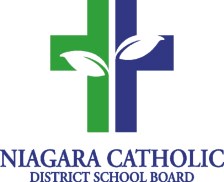 Secondary Interschool Athletic  Participation/Acknowledgement of Risk Form This form is to be completed on behalf of a student who wishes to participate in interschool sport and must be returned to the coach prior to the student’s first team tryout.Note: An annual medical examination is recommended.Medical Information Date of last complete examination  __________________________________________________________________________________________ Date of last tetanus immunization ___________________________________________________________________________________________ Is your son/daughter/ward allergic to any drugs, food/medication/other? Yes__ No__ If yes, provide details  ______________________________ Does your son/daughter/ward take any prescription drugs? Yes__ No__ If yes, provide details ___________________________________________ What medication(s) should the participant have available during the sport activity?_____________________________________________________ Who should administer the medication? ______________________________________________________________________________________ Does your son/daughter/ward wear a medical alert bracelet, neck chain, or carry a medical alert card? Yes__ No__ Has your son/daughter/ward been identified as being anaphylactic? Yes__ No__ If yes, does he/she carry an EpiPen? Yes__ No__ Does your son/daughter/ward wear eyeglasses? Yes__ No__   Contact lenses? Yes__ No__ Please indicate if your son/daughter/ward has been subject to any of the following, and if so, provide pertinent details:    	epilepsy, diabetes, orthopaedic problems, deaf, hard of hearing, asthma, allergies _________________________  	head or back conditions or injuries (in the past two years) ________________________________________________________________________ arthritis or rheumatism, chronic nosebleeds, dizziness, fainting, headaches, hernia, swollen or hyper-mobile or painful joints, trick or lock knee ______________________________________________________________________________________________________________________ 11. Has your child/ward previously been diagnosed with a concussion? Yes__ No__   How many times? ______ When was the last diagnosis (month/day/year) ______________ What medical advice was given by a medical doctor/nurse practitioner about participating in future physical activity?___________________________________________________________________________________________________________________________________________________________________________________________________________________________________________________________________________________________________________________________________________________________________________12. Please indicate any other medical condition that will limit participation. ______________________________________________________________       _____________________________________________________________________________________________________________________                               					  - 1 -	 						© 2022 OpheaShould your son/daughter/ward sustain an injury or contract an illness requiring medical attention during the competitive season, notify the coach and complete the “Request to Resume Athletic Participation Form”.   This form can be obtained from your school Principal. In a situation when emergency medical or hospital services are required by the above listed participant, and with the understanding that every reasonable effort will be made by the school/hospital to contact me, my signature on this form authorizes medical and/or hospital to administer medical and/or surgical services, including anaesthesia and drugs. I understand that any cost will be my responsibility.  Signature of Parent/Guardian______________________________________________________________  Date_____________________________ Student Accident Insurance Notice: The Niagara Catholic District School Board does not provide any accidental death, disability, dismemberment/medical/dental insurance on behalf of the students participating in the activity.  For coverage of injuries, you are encouraged to consider the Student Accident Insurance Plan made available by the school to parents at the beginning of, and throughout, the school year.  Please refer to website www.insuremykids.com for more information. Transportation Insurance Notice: The Niagara Catholic District School Board suggest all authorized volunteer drivers of students have a minimum of $ 1 000 000.00 third party liability insurance coverage.  Furthermore, for the protection of your son/daughter against a minimally insured third party, the Niagara Catholic District School Board recommends that the student’s parent or legal guardian strongly consider obtaining the appropriate insurance on their own vehicle in order that their son /daughter be covered as passengers in the vehicle of the trip-driver.  Acknowledgement of Risks/Request to Participate/Informed Consent Agreement: I have discussed the signs, symptoms and management of a concussion with my child/ward based on Parachute’s Concussion Guide for Parents and Caregivers. (Initials of Parent/Guardian _________) I/We have read and understand the notices of Accident Insurance and Elements of Risk. Initials of Parent/Guardian _________) I/We give permission for my son/daughter/ to try out for/ participate on the ____________________, _____________________, ___________________________ , _____________________________, ________________________, ___________________________team(s) during the 202__/202___ school year. (please list all teams you intend on playing this school year.) I/We hereby acknowledge and accept the risk inherent in the requested activity, and assume responsibility for my/our son/daughter/ward for personal health, medical, dental and accident insurance coverage. Signature of Parent/Guardian_______________________________________________________________ Date_______________________________ Signature of Athlete ______________________________________________________________________ Date_______________________________ Freedom of Information Notice The information provided on this form is collected pursuant to the Board’s education responsibilities as set out in the Education Act and its regulations.  This information is protected under the Freedom of Information and Protection of  Privacy Act.  Any questions with respect to this information should be directed to your school principal.  	- 2 - 	© 2022 Ophea Student NameHealth Card # (optional)Home AddressPhysician NameHome Phone #Physician Phone #Parent/Guardian NameEmergency Contact NameWork Phone #Emergency Contact Phone #Elements of Risk Notice: The risk of injury exists in every athletic activity.  Falls, collisions and other incidents may occur and cause injury.  Due to the very nature of some activities, injuries may range from minor sprains and strains to more serious injuries affecting the head, neck or back.  Some injuries can lead to paralysis or prove to be life-threatening.  Injuries as a result of participation in an activity can occur without fault on either the part of the student, or the school board and its employees or agents, or the facility where the activity is taking place.  Some activities that have the potential for more serious consequences are: alpine skiing, snowboarding, cheerleading (acrobatic), tackle football, rugby, field lacrosse, gymnastics, ice hockey, swimming, track and field events: high jump, shot-put, javelin, and wrestling.  A student choosing to participate in the activity assumes the risk of an injury.  The chances of an injury can be reduced by carefully following instructions at all times while engaged in the activity.  The Niagara Catholic District School Board attempts to manage, as effectively as possible, the risk involved for students while participating in school athletics.  